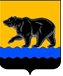 ГЛАВА ГОРОДА НЕФТЕЮГАНСКА постановлениег.НефтеюганскО награжденииВ соответствии с Положением о наградах и почётном                                          звании муниципального образования город Нефтеюганск, утвержденным решением Думы города Нефтеюганска от 31.10.2016 № 30-VI, представленными ходатайствами исполняющего обязанности                               директора департамента жилищно-коммунального хозяйства                                          администрации города Нефтеюганска А.Н.Сахарова от 13.03.2023                                    № ИСХ.ДЖКХ-01-15-1512-3, президента региональной спортивной организации «Федерация айкидо Ханты-Мансийского                                       автономного округа - Югры» Р.Ю.Исакова от 20.02.2023 № 5, заведующего муниципальным бюджетным дошкольным образовательным учреждением города Нефтеюганска «Детский сад № 1 «Рябинка» Ю.В.Саитовой                                        от 06.03.2023 № 134, генерального директора общества с ограниченной ответственностью «Ситиматик-Югра» от 14.03.2023 № 075/23-Югра постановляю:                                                                                                          1.Н         1.Наградить:	                                                                                                          1.1.Почетной грамотой главы города Нефтеюганска:			                                                                                                                                                                                                1.1.1.за высокое профессиональное мастерство, достигнутые успехи в труде и в связи с Днем работников жилищно-коммунального хозяйства и бытового обслуживания населения: 1.1.2.за высокое профессиональное мастерство, вклад в развитие физической культуры и спорта на территории города Нефтеюганска:1.1.3.за высокое профессиональное мастерство, достигнутые успехи в труде и в связи с 40-летием со дня образования муниципального бюджетного дошкольного образовательного учреждения города Нефтеюганска                         «Детский сад № 1 «Рябинка»:1.2.Благодарственным письмом главы города Нефтеюганска: 1.2.1.за безупречную работу, достигнутые успехи в труде и в связи с Днем работников жилищно-коммунального хозяйства и бытового обслуживания населения:                                                                                                                                                  1.2.2.за безупречную работу, достигнутые успехи в труде и в связи                 с 40-летием со дня образования муниципального бюджетного дошкольного образовательного учреждения города Нефтеюганска «Детский сад № 1 «Рябинка»:                   2.Вручить лицам, указанным в пункте 1 настоящего постановления, подарочно-сувенирную продукцию, цветы согласно приложению к постановлению.3.Департаменту по делам администрации города (Журавлев В.Ю.) разместить постановление на официальном сайте органов местного самоуправления города Нефтеюганска.4.Контроль исполнения постановления оставляю за собой.Исполняющий обязанностиглавы города Нефтеюганска	                                                              А.В.Пастухов                    Приложение к постановлению главы города      		  от 17.03.2023 № 26Подарочно-сувенирная продукция, цветыот 17.03.2023            № 26ЦибискинаАндрея Аркадьевича-начальника отдела по содержанию земель общего пользования департамента жилищно-коммунального хозяйства администрации города Нефтеюганска.МанукянаРудика Серёжаевича-председателя Тюменской областной федерации Айкидо.ИванченкоМарию Владимировну-заместителя заведующего муниципального бюджетного дошкольного образовательного учреждения города Нефтеюганска «Детский сад № 1 «Рябинка»;КоршуновуЕкатерину Дмитриевну-педагога-психолога муниципального бюджетного дошкольного образовательного учреждения города Нефтеюганска «Детский сад № 1 «Рябинка».БурхановуГульназ Ильдусовну-главного специалиста отдела экологии департамента жилищно-коммунального хозяйства администрации города Нефтеюганска;ТитоваАлексея Александровича-начальника отдела транспорта и механизации общества с ограниченной ответственностью «Ситиматик-Югра».ДебировуМинару Такабудиновну-воспитателя муниципального бюджетного дошкольного образовательного учреждения города Нефтеюганска «Детский сад № 1 «Рябинка»;МерзляковуНаталию Сергеевну-шеф-повара муниципального бюджетного дошкольного образовательного учреждения города Нефтеюганска «Детский сад № 1 «Рябинка»;СоколенкоЕлену Александровну-заместителя заведующего муниципального бюджетного дошкольного образовательного учреждения города Нефтеюганска «Детский сад № 1 «Рябинка»;ТрескинуОльгу Николаевну-воспитателя муниципального бюджетного дошкольного образовательного учреждения города Нефтеюганска «Детский сад № 1 «Рябинка»;ШайгардановуРегину Вячеславовну-воспитателя муниципального бюджетного дошкольного образовательного учреждения города Нефтеюганска «Детский сад № 1 «Рябинка».№ п/пНаименованиеКоличество (штук)Рамка А411Бланк почетной грамоты с символикой города4Бланк благодарственного письма с символикой города7Роза (70 см)11